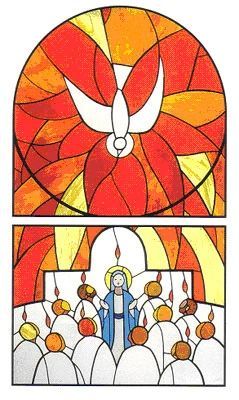 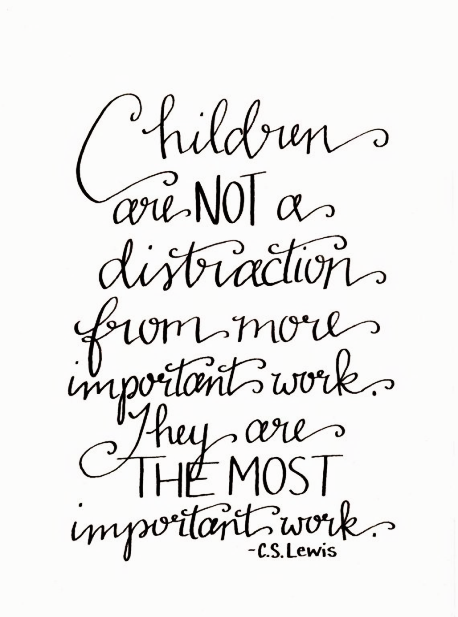 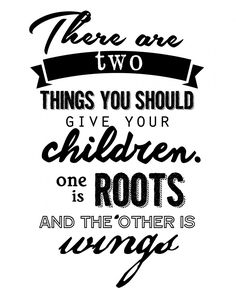 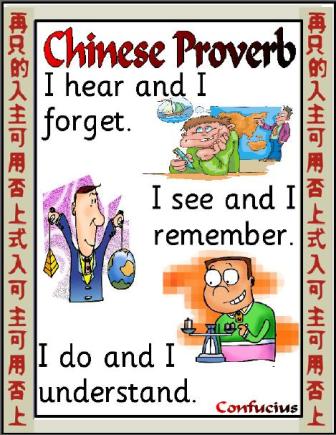 Sunday Morning Service                                     June 11, 2017Announcements and Sharing of CelebrationsSongs		“I Am a Child of God”				MV 157		“Like a Rock” 					MV 92Sharing and Learning	    “Children and Youth Commencement”Song		“Come O Holy Spirit”				MV 23Scripture	Acts 2: 1-4; 1 Corinthians 12: 4-12Reflections	Many Gifts – One SpiritSong		“Deep In Our Hearts”				MV 154Mission Minute	“The Healing Fund is Changing Lives”Offering Song		“I’m Gonna Live So…”			VU 575Pastoral Prayer 			Song		Praise My Soul, the God of Heaven		VU 240Blessing and Passing the PeaceNEWS AND NOTESHappenings of the Week:June 14th- 2:30PM- Sing Song at Bethesda PlaceJune 18th- Worship in the City (SCU Main Stage)Note: There will be no service next Sunday, June 18th, as Worship in the City will be taking place at the SCU Main Stage at 10:30amWorship in the City – June 18th at 10:30 at the SCU Main Stage - Guest Speaker – Milt Stegall; Music by Danny Plett & Project Worship.  Christian Artists preforming all day Sunday.  See poster for details.Summer in the City: Volunteers needed! Contact Alyx at 204-392-3378Farwell Service & Potluck – George’s last Service (June 25th) – BBQ lunch (Hamburgers and Hot dogs and potato Salad provided) with salads and desserts as potluck.146 Pathways to Treaty Relations- Join Jennifer Preston and Allen Sutherland in an afternoon of Treaty talks and workshops on June 25th at 2pm. Please see poster in front entrance for details. Eden’s East-side Road Ride cycling event- Bike 80 kms from La Broquerie to Woodridge and back in support of mental health recovery on Saturday, Aug 19th. See front entrance for more info.Living Proof Live Simulcast with Beth Moore- Steinbach Bible College is offering an event on Sept 16 to women in Southern Manitoba and Northern Ontario. Please see poster in front entrance for details.